Drama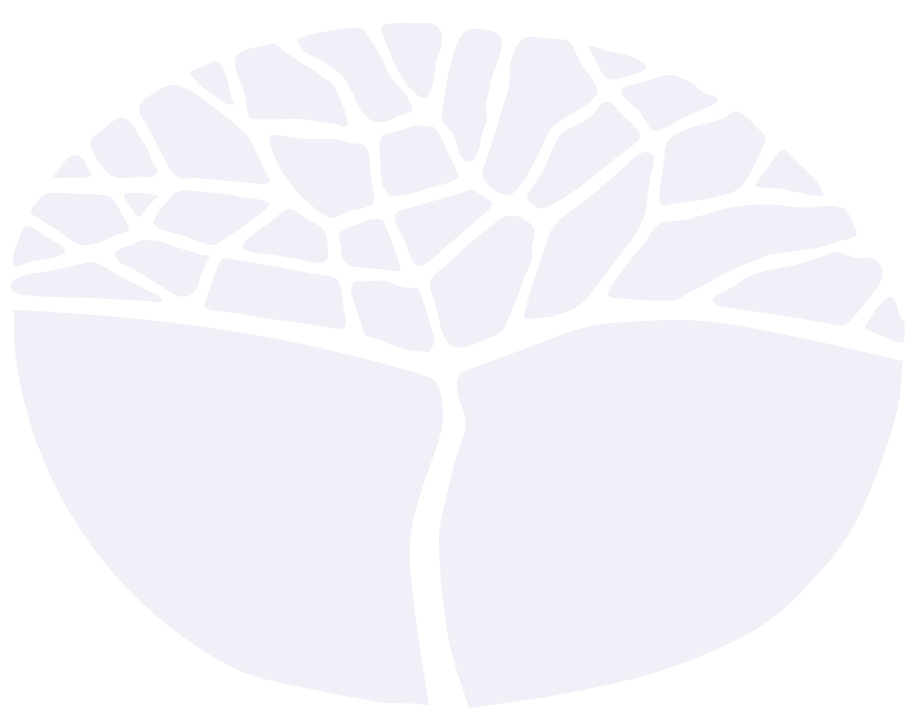 ATAR courseYear 12 SyllabusAcknowledgement of CountryKaya. The School Curriculum and Standards Authority (the Authority) acknowledges that our offices are on Whadjuk Noongar boodjar and that we deliver our services on the country of many traditional custodians and language groups throughout Western Australia. The Authority acknowledges the traditional custodians throughout Western Australia and their continuing connection to land, waters and community. We offer our respect to Elders past and present.Important informationThis syllabus is effective from 1 January 2024.Users of this syllabus are responsible for checking its currency.Syllabuses are formally reviewed by the School Curriculum and Standards Authority (the Authority) on a cyclical basis, typically every five years.Copyright© School Curriculum and Standards Authority, 2023This document – apart from any third-party copyright material contained in it – may be freely copied, or communicated on an intranet, for non-commercial purposes in educational institutions, provided that the School Curriculum and Standards Authority (the Authority) is acknowledged as the copyright owner, and that the Authority’s moral rights are not infringed.Copying or communication for any other purpose can be done only within the terms of the Copyright Act 1968 or with prior written permission of the Authority. Copying or communication of any third-party copyright material can be done only within the terms of the Copyright Act 1968 or with permission of the copyright owners.Any content in this document that has been derived from the Australian Curriculum may be used under the terms of the Creative Commons Attribution 4.0 International licence.ContentRationale	1Aims	2Organisation	3Structure of the syllabus	3Organisation of content	3Creative Team	4Representation of the general capabilities	5Representation of the cross-curriculum priorities	6Unit 3	7Unit description	7Unit content	7Unit 4	10Unit description	10Unit content	10Assessment	13School-based assessment	14Reporting	16ATAR course examination	17Practical (performance) examination design brief – Year 12	17Written examination design brief – Year 12	19Appendix 1 – Grade descriptions Year 12*	20Appendix 2 – Glossary	21RationaleDrama is a vibrant and varied art form found in play, storytelling, street theatre, festivals, film, television, interactive games, performance art and theatres. It is one of the oldest art forms and part of our everyday life. Through taking on roles and enacting real and imagined events, performers engage audiences who suspend their disbelief to enter the world of the drama. Drama entertains, informs, communicates, challenges and allows the sharing of human experiences.Students achieve through the key activities of creation, performance and reflection. They explore and communicate ideas and learn particular processes and skills to enable them to work with drama forms, styles, conventions and technologies. They reflect, respond and evaluate drama and become critical, informed audiences, understanding drama in the context of their own society and culture. They draw on a diverse range of drama from other cultures, places and times to enrich their intercultural understanding.The Drama ATAR course focuses on drama in practice as students integrate their knowledge and skills. They use the elements and conventions of drama to develop and present ideas and explore personal and cultural issues. They engage in drama processes, such as improvisation and text interpretation which allow them to create drama and interpret a range of texts written or devised by others. Their work in this course includes production and design aspects, such as sets, costumes, props, sound and lighting. Increasingly, students use technologies, such as digital sound and multimedia. They present drama to a range of audiences and work in different performance settings.Students work independently and collaboratively, learning self-management skills, showing initiative and demonstrating leadership and interpersonal skills. The Drama ATAR course requires them to develop and practise problem-solving skills through creative and analytical thinking processes. They develop their capacity to respond to, reflect on, and make informed judgements using appropriate terminology and language to describe, analyse, interpret and evaluate drama.In this course, students engage in both Australian and world drama practice. They understand how drama has changed over time and will continue to change according to its cultural context. Through the Drama ATAR course, they can understand the experience of other times, places and cultures in an accessible, meaningful and enjoyable way. They understand the economic factors that affect drama practice and explore the vocational opportunities that drama offers.While some students intend to pursue a career in drama and related fields, they also participate in drama for enjoyment and satisfaction. They experience the pleasure that comes from developing personal skills, knowledge and understandings that can be transferred to a range of careers and situations. The Drama ATAR course builds confidence, empathy, understanding about human experience, and a sense of identity and belonging.AimsThe Drama ATAR course enables students to:develop, articulate and explore ideasdemonstrate skills in production and performancecreate drama for a range of purposes, audiences and contextsunderstand the contextual relationships of dramaanalyse and evaluate drama in performancedevelop transferable skills of creative problem solving, collaboration, innovation, flexibility, social skills, self-regulation and leadership.OrganisationThis course is organised into a Year 11 syllabus and a Year 12 syllabus. The cognitive complexity of the syllabus content increases from Year 11 to Year 12.Structure of the syllabusThe Year 12 syllabus is divided into two units, which are delivered as a pair. The notional time for the pair of units is 110 class contact hours.Unit 3This unit focuses on the realisation of drama text, context, forms and styles through the application of selected approaches.Unit 4This unit focuses on the approaches to and interpretations of drama text, context, forms and styles through the application of selected approaches.Each unit includes:a unit description – a short description of the focus of the unitunit content – the content to be taught and learned. This includes acting and non-acting roles, and information about set texts and monologues for each unit pair.Organisation of contentThe course content is divided into three content areas:drama languageelements of dramadrama processescontextual knowledgedrama conventionsproduction and performancespaces of performancedesign and technologies.The focus of the content under each sub dot point is informed by the unit description.Set text listThis course has a Set text list (refer to the Set text list on the Drama course page).One Australian text and one World text from the Set text lists are to be used to support learning in Unit 3 and Unit 4. These texts provide a context for investigating drama in performance and responding to drama based on drama language, contextual knowledge and production and performance.Set monologue listThis course has a Set monologue list (refer to the Set monologue list on the Drama course page). The selected monologues will fulfil part of the Drama ATAR course practical external examination.Creative TeamIn Unit 3 and Unit 4, students will study the contexts of drama in rehearsal, performance and respond to drama in role as a member of the Creative Team.All creative team roles must be supported by contextual research and textual analysis.Knowledge of these roles in performance will be used in the practical and written component of the Drama ATAR course examination.Actor and Director are to be applied in Unit 3 and Unit 4.Actor – interprets and presents role or character.Director – decides on an interpretation and vision to realise the drama.Designer role questions in the ATAR written examination will allow the candidate to respond in a role of their choosing, which will include Costume, Lighting, Set and Sound.A minimum of two roles are to be researched and applied in Unit 3 and Unit 4.Students’ design roles can be the same for in Units 3 and 4 as they were for Units 1 and 2.Costume designer – provides designs for the roles/characters on stage. These may include accessories, footwear and make up.Lighting designer – provides designs for illumination, focus, mood and transitions.Set designer – provides designs that aim to support the vision of the production in a performance space.Sound designer – provides designs for aural support for mood, action and transitions.Note: multimedia technologies may be applied to design roles.Theatre ApproachesAcross Units 3 and 4, students must research and/or apply two theatre approaches in total, selected from a list of six provided under each unit description.Knowledge of selected theatre approaches may be examined in the written and practical component of the Drama ATAR course examination.Representation of the general capabilitiesThe general capabilities encompass the knowledge, skills, behaviours and dispositions that will assist students to live and work successfully in the twenty-first century. Teachers should find opportunities to incorporate the capabilities into the teaching, learning and assessment program for the Drama ATAR course. The general capabilities are not assessed unless they are identified within the specified unit content.LiteracyThe ability to study a variety of texts for performance is essential for all students where levels of meaning are investigated and communicated to an audience. Use of various forms of communication with appropriate conventions and approaches will also be investigated and applied to particular tasks.Example: reading, analysing, interpreting and performing texts.NumeracyIn the Drama ATAR course, numeracy involves students recognising and understanding the role of mathematics in the world and having the dispositions and capacities to use mathematical knowledge and skills purposefully. This includes calculating, estimating, spatial reasoning and working with scale and proportions in the Drama ATAR course.Example: configuration and application of design concepts and measurements.Information and communication technology capabilityThe use of information and communication technology (ICT) is important for the development and presentation of drama skills, conventions and processes and for awareness of emergent technologies used in drama, such as linking drama performances across spaces separated by geography.Example: use of ICT to enhance design choices for performance work.Critical and creative thinkingThe finding of satisfying solutions to creative problems involves a broad repertoire of critical and creative thinking skills, including the investigation of new possibilities of achieving dramatic and aesthetic outcomes in drama.Example: through nominated role, apply new performance ideas.Personal and social capabilityAll learning in drama is a social, collaborative and cooperative process. The Drama ATAR course involves working with others with empathy, and managing personal resources, including time to achieve goals in a timely fashion. The skills associated with self-management and effective group processes are refined and developed in the context of drama.Example: collaborative working within groups to achieve performance objectives.Ethical understandingThe development of drama involves an understanding of, and working with, social, moral and legal requirements with care and sensitivity. This includes copyright, as well as gaining permission to use materials generated by or with others, such as personal stories and audio, still or video images of members of the public when producing drama.Example: through theme based devised work, students explore the complexity of ethical issues.Intercultural understandingThe creation of drama, whether devised or in the interpretation of scripts, includes the understanding and appropriate demonstration of cultures from other times and/or places. Part of the success of presenting social and historical cultures on stage involves both a cognitive understanding and empathetic representation of identity through drama.Example: staging stories from other cultures.Representation of the cross-curriculum prioritiesThe cross-curriculum priorities address contemporary issues which students face in a globalised world. Teachers should find opportunities to incorporate the priorities into the teaching and learning program for the Drama ATAR course. The cross-curriculum priorities are not assessed unless they are identified within the specified unit content.Aboriginal and Torres Strait Islander histories and culturesThe Aboriginal and Torres Strait Islander cultures carry an ancient tradition with stories that communicate mythical histories of indigenous Australia that are unique and share parallels with other ancient cultures. Exploration of the history and cultures of Aboriginal and Torres Strait Islander cultures provides a rich opportunity to build a greater understanding of a part of Australian history and society as well as fostering values of mutual understanding and respect between cultures included under the broad identity of this country.Asia and Australia’s engagement with AsiaThe Asia region represents a highly diverse spectrum of cultures, traditions and peoples, with a third of the world’s population located immediately north of Australia. Engaging in a respectful exploration of particular traditions from countries such as China, India, Korea (both North and South), and Japan, for example, will enable students to understand more deeply the values and histories of our near neighbours with whom we share important interrelationships.SustainabilityThe challenge of sustainability and the human impact on our environment, such as the ongoing challenge of human overconsumption and production of waste, can be explored through drama in two important ways. Firstly, by exploring sustainable practices in the production of drama and, secondly, through engagement in creative problem solving to address sustainability issues.Unit 3Unit descriptionThis unit focuses on the realisation of drama text, context, forms and styles through the application of a selected approach.Within the focus of Unit 3, students must investigate the approach of one of the following:Anne Bogart and Tina LandauUta HagenRobert CohenDavid MametMaria Knebel and Sharon Marie CarnickeRudolf Laban.The investigation must include:the backgroundthe ideologythe application of the approach (psychological and/or physical) in rehearsal and/or performance.Unit contentAn understanding of the Year 11 content is assumed knowledge for students in Year 12. It is recommended that students studying Unit 3 and Unit 4 have completed Unit 1 and Unit 2.This unit includes the knowledge, understandings and skills described below. This is the examinable content.In the context of drama in rehearsal, performance and response, students create, understand, select and combine drama language, contextual knowledge, performance and production using oral and written communication.Drama languageElements of dramacharacter: representing detailed traits and/or journeyrole: representing personas and/or conceptsrelationships: character’s connection with others and/or audiencesituation: specified and unspecified setting and circumstancesvoice: manipulation of accent, articulation, emphasis, inflection, pace, pause, pitch, projection, tone and silencemovement: manipulation of energy, facial expressions, gait, gesture, pace, posture, proxemics, stillness and weightfocus: where attention is directedtension: anticipation or conflict which drives the dramatic actionspace: the physical, fictional and emotional spacetime: the fictional time, such as linear and non-linearlanguage: credible and/or heightened and/or nonsensicalsymbol: literal and metaphoricalaudience: viewers or interactive participantsmood: intended by text and/or creative teamatmosphere: the impact of a drama performance felt by an audience Drama processesselected approach to text and performance understanding of themes/issues director’s vision which informs rehearsal and performanceimprovisation in rehearsal and performanceContextual knowledgeDrama conventionsconventions and strategies in rehearsing and performing drama based on a selected approach form and style historical, social and cultural context character value/spoint of view to shape audience perspectiveProduction and performanceSpaces of performance performer and audience interaction in theatre spaces and/or site-specific spacesexploration of site-specific spacesDesign and technology choices collaboration of creative teamapplication of design languageprinciples of design – balance, contrast, emphasis, repetition, scale/proportionelements of designapplication of design role and theatre technologiesOral and written communicationStudents address aspects of written and oral communication through drama in performance and associated learning activities, such as:structuring ideas and responsesshort and extended answer formsoral presentationsdiagrams with annotations.Set text listIn this unit, students must study one text from the Set text list provided on the Drama course page. This text must be used by students when answering Section Two in the Drama ATAR course written examination. Over the two Drama ATAR Year 12 units, students must study two texts (one Australian drama and one World drama) from the Set text list.The study of a set text must include the following:the elements of dramaevidence of form and styleincorporate selected approachcontext/sapplying design language and theatre technologies for performance.Set monologue listIn this unit, students must prepare one monologue from the Set monologue list provided on the Drama course page. This monologue must be used by students for Part Two in the Drama ATAR course practical examination. Duration: 2–3 minutes Unit 4Unit descriptionThis unit focuses the approach to and interpretation of drama texts, contexts, forms and styles.Within the focus of Unit 4, students must investigate the approach of one of the following:Antonin ArtaudFrantic AssemblySteven BerkoffJacques LecoqJerzy GrotowskiComplicitéThe investigation must include:the backgroundthe ideologythe application of the approach (psychological and/or physical) in rehearsal and performance.Unit contentThis unit builds on the content covered in Unit 3.This unit includes the knowledge, understandings and skills described below. This is the examinable content.In the context of drama in rehearsal, performance and response, students create, understand, select and combine drama language, contextual knowledge, performance and production using oral and written communication.Drama languageElements of dramacharacter: representing detailed traits and/or journeyrole: presenting personas and/or conceptsrelationships: character’s connection with others and/or audiencesituation: specified and unspecified setting and circumstancesvoice: manipulation of accent, articulation, emphasis, inflection, pace, pause, pitch, projection, tone and silencemovement: manipulation of energy, facial expressions, gait, gesture, pace, posture, proxemics, stillness and weightfocus: where attention is directed through a new approach and/or interpretationtension: anticipation or conflict which drives the dramatic actionspace: the physical, fictional and emotional spacetime: the fictional time, such as linear and non-linearlanguage: credible and/or heightened and/or nonsensicalsymbol: literal and metaphoricalaudience: viewers or interactive participantsmood: intended by text and/or creative teamatmosphere: the impact of a drama performance felt by an audienceDrama processesselected approach to text and performanceinterpretation of themes/issuesdirector’s vision which informs rehearsal and performanceimprovisation in rehearsal and performance Contextual knowledgeDrama conventionsconventions and strategies in rehearsing and performing drama based on a selected approachform and stylehistorical, social and cultural contextcharacter value/spoint of view to shape audience impactProduction and performanceSpaces of performance performer and audience interaction in theatre spaces and/or site-specific spaces exploration of site-specific space appropriate for the interpretation of textDesign and technologies collaboration of creative teamapplication of design languageprinciples of design – balance, contrast, emphasis, repetition, scale/proportionelements of designapplication of design role and theatre technologiesOral and written communicationStudents address aspects of written and oral communication through drama in performance and associated learning activities, such as:structuring ideas and responsesshort and extended answer formsoral presentationsdiagrams with annotations.Set text listIn this unit, students must study one text from the Set text list provided on the Drama course page. This text must be used by students when answering Section Two in the Drama ATAR course written examination. Over the two Drama ATAR Year 12 units, students must study two texts (one Australian drama and one World drama) from the Set text list.The study of a set text must include the following:the elements of drama evidence of form and styleincorporate selected approach context/sapplying design languages and theatre technologies for performance.Monologue – Candidate’s ChoiceIn this unit, students must perform a monologue of their own choosing (different from that chosen in Unit 3). The monologue can be published or unpublished (which includes a candidate created monologue). This monologue must be used by students for Part One of the Drama ATAR course practical examination.Duration: 3–4 minutesAssessmentAssessment is an integral part of teaching and learning that at the senior secondary years:provides evidence of student achievementidentifies opportunities for further learningconnects to the standards described for the coursecontributes to the recognition of student achievement.Assessment for learning (formative) and assessment of learning (summative) enable teachers to gather evidence to support students and make judgements about student achievement. These are not necessarily discrete approaches and may be used individually or together, and formally or informally.Formative assessment involves a range of informal and formal assessment procedures used by teachers during the learning process in order to improve student achievement and to guide teaching and learning activities. It often involves qualitative feedback (rather than scores) for both students and teachers, which focuses on the details of specific knowledge and skills that are being learnt. Summative assessment involves assessment procedures that aim to determine students’ learning at a particular time, for example when reporting against the standards, after completion of a unit/s. These assessments should be limited in number and made clear to students through the assessment outline.Appropriate assessment of student work in this course is underpinned by reference to the set of pre-determined course standards. These standards describe the level of achievement required to achieve each grade, from A to E. Teachers use these standards to determine how well a student has demonstrated their learning.Where relevant, higher order cognitive skills (e.g. application, analysis, evaluation and synthesis) and the general capabilities should be included in the assessment of student achievement in this course. All assessment should be consistent with the requirements identified in the course assessment table. Assessment should not generate workload and/or stress that, under fair and reasonable circumstances, would unduly diminish the performance of students.School-based assessmentThe Western Australian Certificate of Education (WACE) Manual contains essential information on principles, policies and procedures for school-based assessment that must be read in conjunction with this syllabus.School-based assessment involves teachers gathering, describing and quantifying information about student achievement.Teachers design school-based assessment tasks to meet the needs of students. As outlined in the WACE Manual, school-based assessment of student achievement in this course must be based on the Principles of Assessment:Assessment is an integral part of teaching and learningAssessment should be educativeAssessment should be fairAssessment should be designed to meet its specific purpose/sAssessment should lead to informative reportingAssessment should lead to school-wide evaluation processesAssessment should provide significant data for improvement of teaching practices.The table below provides details of the assessment types and their weighting for the Drama ATAR Year 12 syllabus.Summative assessments in this course must:be limited in number to no more than eight tasksallow for the assessment of each assessment type at least once over the year/pair of units have a minimum value of 5 per cent of the total school assessment markprovide a representative sampling of the syllabus content.Assessment tasks not administered under test or controlled conditions require appropriate authentication processes.Assessment table – Year 12Teachers must use the assessment table to develop an assessment outline for the pair of units.The assessment outline must:include a set of assessment tasksinclude a general description of each taskindicate the unit content to be assessedindicate a weighting for each task and each assessment typeinclude the approximate timing of each task (e.g. the week the task is conducted, or the issue and submission dates for an extended task).ReportingSchools report student achievement, underpinned by a set of pre-determined standards, using the following grades:The grade descriptions for the Drama ATAR Year 12 syllabus are provided in Appendix 1. They are used to support the allocation of a grade. They can also be accessed, together with annotated work samples, on the course page of the Authority website at www.scsa.wa.edu.au.To be assigned a grade, a student must have had the opportunity to complete the education program, including the assessment program (unless the school accepts that there are exceptional and justifiable circumstances).Refer to the WACE Manual for further information about the use of a ranked list in the process of assigning grades.The grade is determined by reference to the standard, not allocated on the basis of a pre-determined range of marks (cut-offs).ATAR course examinationAll students enrolled in the Drama ATAR Year 12 course are required to sit the practical and written components of the ATAR course examination. The examination is based on a representative sampling of the content for Unit 3 and Unit 4.Details of the written and practical ATAR course examinations are prescribed in the examination design briefs on the following pages.Refer to the WACE Manual for further information.Practical (performance) examination design brief – Year 12Time allocatedExamination: 15 minutesProvided by the candidateA signed Declaration of authenticityTwo copies of each monologue with completed cover pages.Sound equipment (if required) that the technical assistant can carry into the room unassisted.Props or costumes (if required) that the candidate can carry into the room unassisted.ProvidedOne school desk and two chairs.A warm-up space.Additional informationCandidates are to select and perform two monologues.Monologue 1 is to be sourced by the candidate and not selected from the Set Monologue List. It must be a single character performance.It can be either:published or unpublished (from a play, screenplay or stand-alone monologue)a monologue created by the candidatea mix of published and/or unpublished and/or monologue created by the candidateMonologue 2 must be selected from the Set Monologue List.The candidate is to work within the marked performance area.The markers will stop the preparation or performance after the maximum allocated time has elapsed for that component.Written examination design brief – Year 12Time allowedReading time before commencing work: ten minutesWorking time for paper: two and a half hoursPermissible itemsStandard items: pens (blue/black preferred), pencils (including coloured), sharpener, correctionfluid/tape, eraser, ruler, highlightersSpecial items: 	nilAppendix 1 – Grade descriptions Year 12** These grade descriptions will be reviewed at the end of the second year of implementation of this syllabus.Appendix 2 – GlossaryFor the purposes of the WACE Drama syllabuses, the following definitions will apply.ApproachAn inclusive term representing the work of drama practitioners and companies.Approach can include: Physical Approaches – involve developing characterisation through exploring how a character moves, looks and sounds. Through creating the external aspects, the inner or emotional, feeling character is revealed.Psychological Approaches – involve getting the actors to explore emotional memory, focus and concentration exercises and/or collaborative workshopping using emotional stimuli. In this approach, the feelings of the character inform the movement and vocal choices the actor makes, which in turn reflects a psychological understanding of behaviour.Character Value/sBeliefs and ideas of a character/role which inform choices.ContextThe environment in which a text is responded to or created. Context can include:social context – refers to the physical and social setting in which people lived when the play was written or when it was setcultural context – refers to the ideology, traditions and values that surround the time the play was written or when it was sethistorical context – refers to events that occurred around the time the play was written or when it was set.Creative team A collective term which refers to Director, Actor, Set Designer, Costume Designer, Lighting Designer, Sound Designer.Design languagePrinciples of Design selected and applied to create/support a design look:balance: objects, colours, sound etc., can be symmetrical, providing an impression of evenness, or asymmetrical, providing an impression of imbalance or discomfortcontrast: occurs when there is a marked difference between two aspects. This can be used to focus audience attention or used as a symbol; for example, use of contrasting light and dark colours in design or contrasting volume in soundemphasis: bringing the audience’s attention to something by making it bigger, stronger, louder, brighter or clearerrepetition: the selection of elements to be featured more than once in a performancescale/proportion: the relationship between the size of objects, presented on stage.Elements of Design selected and used to demonstrate the chosen Principle of Design:Costume, set, lightinglineshapetexturecolour.Sounddirectiondurationtonevolume.Director visionThe creation of a clear image as to how a drama will be presented to a particular audience. This includes approaches to acting and design. It may also include an attempt to find a new approach that emphasises different aspects of a text or reflects a particular message.Drama conventionsSpecific ways of realising a performance for an audience, according to forms and styles.Drama interpretationRealisation of a text with identifiable qualities informed by either playwright and/or director and/or approach.Drama processWays of preparing for, workshopping, rehearsing and making drama.Dramatic meaningIntended understanding of the drama.Elements of dramaDrama is created and shaped by the elements of drama that, for the Drama ATAR course, are listed as: character, role, relationships, situation, voice, movement, focus, tension, space, time, language, symbol, audience, mood and atmosphere.character: has defined personal traits and/or journey. Sometimes referred to as a rounded characterrole: represents a concept, persona, stereotype, or dominant trait that lacks depth or a backstory. Sometimes referred to as a flat characterrelationships: refers to the qualities of a connection such as character/character and actor/audiencesituation: the circumstances in which a character/role is presentedvoice: aspects include –articulation: precision used in the formation of sounds and speechaccent: a distinctive way of pronouncing languageemphasis: use of stresses in the delivery of dialogueinflection: variation of the pitch and tone, where the voice rises and fallspace: speed with which dialogue is deliveredpause: break in the delivery of dialoguepitch: qualities of the voice making it sound higher or lowerprojection: strength or control used to convey dialogue, appropriate to performance space, which may include changes in volumetone: emotional qualities to convey meaning and subtextsilence: extended break in vocal deliverymovement: aspects include –energy: effort and commitment used in the creation of movementfacial expressions: use of the face, including eyes and eyebrows, mouth, jaw and head positiongait: manner in which an actor walks and moves in the spacegesture: involves body movements such as indicating, waving and beckoningposture: position of the body and shape of the spineproxemics: actor’s use of distance in the space to convey relationshipsstillness: extended break of movementpace: variation of the tempo and rhythm of movementweight: adjustment of body to convey lightness and/or heaviness of effortfocus: where attention is directedtension: sense of anticipation or conflict which drives the dramaspace: the place where dramatic action is situated, whether it be physical, fictional or emotionaltime: the fictional time in the narrative or the setting; timing of one moment to the next, such as linear and non-linearlanguage: use of spoken or written words that communicate ideas, feelings and contextssymbol: association/s made when something is used to represent something else to reinforce or extend dramatic meaningaudience: individuals or groups who experience dramamood: emotional state intended by the text, director and/or other members of the creative teamatmosphere: the impact of a drama performance felt by an audience.FormThe way in which the text is written. Form can be broadly categorised as either Realism or Non-realism. If a text deals with non-stereotyped characters in real situations, with a linear narrative structure, its form is Realism. If a text deals with characters who demonstrate features which deviate from accepted daily routines such as breaking into song, addressing the audience and/or has a non-linear narrative, its form is Non-realism. Realism can include Naturalism.Non-realism can be sub-categorised into various genres such as Absurdism, Commedia dell'arte, Elizabethan, Epic, Greek Theatre, Magic Realism and Musical Theatre.MultimediaSelected use of different media which may include projected images, film, interactive content and animations.Point of viewA collection of perspectives, lenses or frames through which drama can be explored and interpreted.StyleThe way in which drama is performed. The two styles are Representational and Presentational. A combination of these two styles can be applied in performance and/or production:RepresentationalRepresentational performance demonstrates realistic characters.Representational production conveys a realistic setting.PresentationalPresentational performance demonstrates aspects of character and/or non-realist characters.Presentational production conveys aspects of setting and/or non-realistic setting.Theatre technologiesTechnologies that support a performance, such as lighting, sound, props, costumes, multimedia.Theatre spacesA space which has been built for a drama event:proscenium arch: frames the stage in traditional theatre spacesthrust stage: the audience is seated on three sides of the stageend stage: the audience is located only at the front of the stageamphitheatre: half or full circular performance space with raised tiered seatstheatre-in-the-round (arena): involves a central performance space with the audience surrounding ittraverse stage: a rectangular area with the audience seated on the two long sides of the rectangleblack-box: usually a square room with black walls and flat floor, with flexibility of staging choicessite-specific space: a space that is adapted for performance, but was not originally built for that purpose. Several site-specific spaces may be used to create Promenade theatre: a performance in which the action takes place in multiple spaces.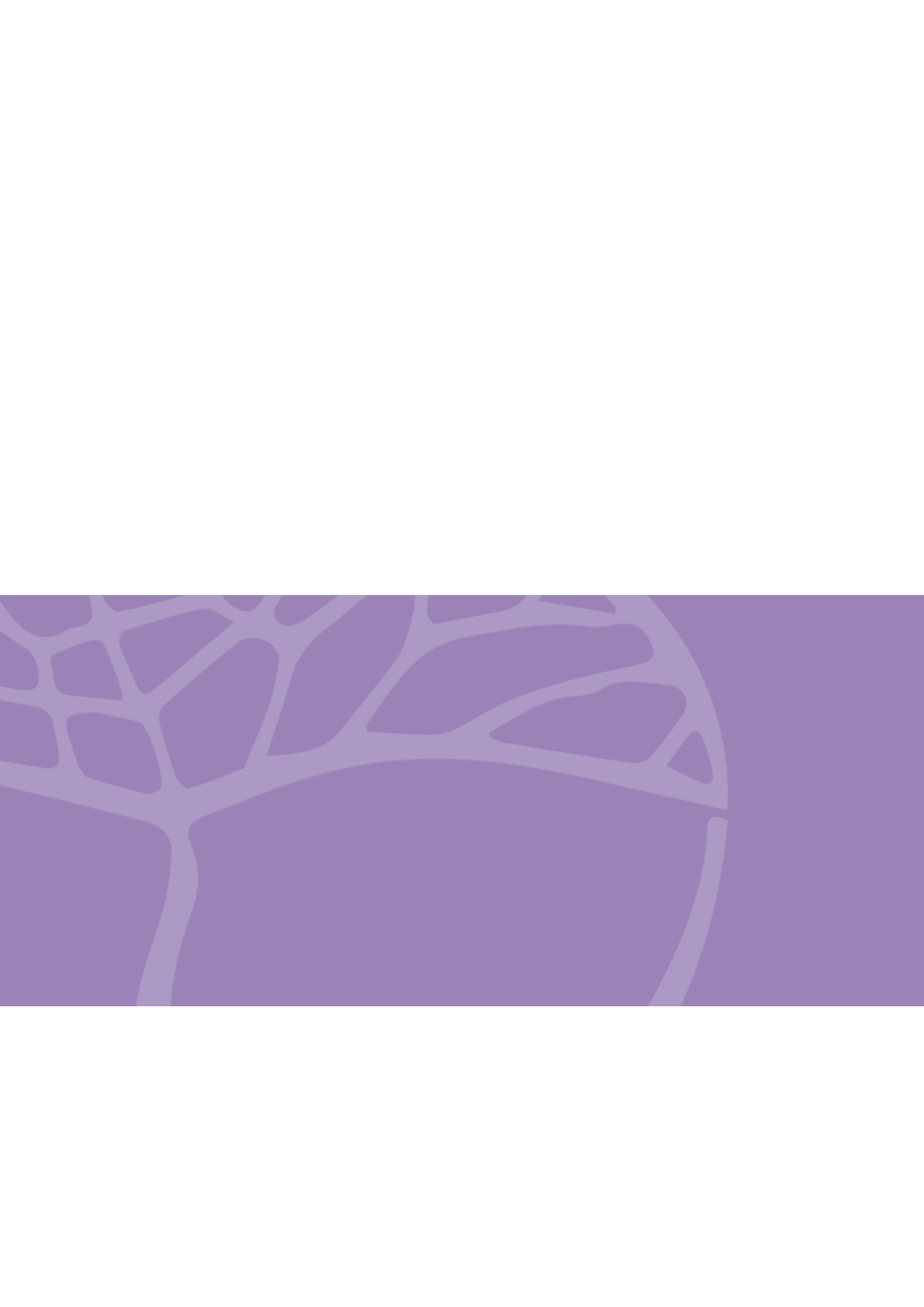 Type of assessmentWeightingTo SCSAPerformance/productionResearching drama in different contexts to support making drama; applying an understanding of drama in improvised, devised and scripted drama, including Set texts and monologues. Developing drama as an Actor, Director, Designer (either costume, lighting, set or sound); applying drama skills, elements, processes and approaches.30%100%PracticalExamination•	PracticalTypically conducted at the end of semester and/or unit and reflecting the practical examination design brief and the practical (performance) examination requirements document for this syllabus.20%100%Practical•	WrittenTypically conducted at the end of semester and/or unit and reflecting the written examination design brief for this syllabus.20%100%WrittenResponseResponse to analysis and evaluation of own or others’ drama works. Planning, presenting and justifying approaches to drama texts in performance.30%100%WrittenGradeInterpretationAExcellent achievementBHigh achievementCSatisfactory achievementDLimited achievementEVery low achievementSectionSupporting informationPart 1Monologue 1 – Candidate’s Choice 45% of the practical examinationPreparation: 60 secondsDuration: 3–4 minutes The candidate performs a monologue which demonstrates their interpretation. The candidate has 60 seconds to prepare before performing Monologue 1. The preparation time can be used to organise the space, props and/or costume. Candidates are encouraged to use the time to familiarise themselves with the performance space and vocally warm-up.The candidate may use an audio recording to support their performance and have a technical assistant to operate sound. If a technician is utilised, they are to leave the examination space at the conclusion of Monologue 1.Part 2Monologue 2 – Set Choice35% of the practical examinationPreparation: 60 secondsDuration: 2–3 minutes The candidate has 60 seconds to prepare before performing Monologue 2 from the Set Monologue List.The preparation time can be used to organise the space, props and/or costume.Audio recording is not permitted in the performance.Part 3Improvisation20% of the practical examinationPreparation: 60 secondsDuration: 1–2 minutes The candidate is given an improvisation based on a given character/role, setting and action to perform.The preparation time of 60 seconds can be used to plan the improvisation and/or organise the space, props and costume.SectionSupporting informationSection OneShort answerAnalysis and interpretation of a drama text40% of the written examinationTwo questionsSuggested working time: 60 minutesThe candidate is required to analyse and interpret a short unseen drama text for the role associated with each question, i.e. actor, director, designer (costume, lighting, set or sound).Designer role questions will allow the candidate to respond in a role of their choosing. The candidate can refer to theatre approaches studied in ATAR Years 11 and 12.The drama text includes a script excerpt and can include other information about the text, such as character lists, director or designer notes, images, background and contextual information.The candidate can use lists, summaries, annotated diagrams and tables where appropriate.Section TwoExtended answer60% of the written examinationOne question from a choice of up to five for both Australian and World dramaOROne question for Australian drama and one question World drama from a choice of up to five questions.Suggested working time: 90 minutesThe candidate is required to analyse and explain how they would rehearse or perform or stage one Australian play and one World play from the Set text lists. Candidates will respond in role, i.e. actor, director, designer (costume, lighting, set or sound).Designer role questions will allow the candidate to respond in a role of their choosing.The candidate can answer the one question for both texts, or select two questions, one for each text.The candidate can refer to theatre approaches studied in ATAR Years 11 and 12.The response requires candidates to explain and justify how they would select and apply drama processes to rehearse or perform or stage both Set texts using the processes, conventions and elements of drama.The candidate is required to use extended answer formats where they develop their responses appropriate to the question.Extended answer format may include paragraphs, lists, tables, annotated diagrams, text references and/or justifications. AInsightfully and creatively integrates drama knowledge, conventions and processes in the interpretation of drama performances.AEffectively, sensitively and collaboratively applies processes and conventions to support drama that maximises dramatic meaning and audience impact.AInsightfully describes, interprets and analyses the text and context/s, with specific and detailed evidence and justification.AInsightfully communicates using precise drama terminology.AEffectively and accurately structures work by selecting oral and written communication forms to maximise impact and meaning.BEffectively and creatively applies drama knowledge, conventions and processes in the interpretation of drama performances.BEffectively, accurately and collaboratively applies processes and conventions to support drama that communicates meaning and creates audience impact.BDescribes and interprets the text and context/s, with detailed evidence and justification and some analysisBCommunicates clearly using accurate drama terminology.BStructures work effectively by selecting oral and written communication forms to create impact and meaning.CApplies drama knowledge, conventions and processes in the interpretation of drama performances.CAdequately, with some accuracy and collaboration, applies processes and conventions to support drama that communicates meaning and creates audience impact.CDescribes and interprets with minimal analysis the text and context/s, with some evidence and justification.CCommunicates using some accurate drama terminology.CStructures work by using oral and written communication forms.DUses drama knowledge and processes in drama performances.DUses processes to support drama that communicates limited meaning and audience impact.DBriefly describes the text and context/s, with limited evidence and justification.DCommunicates using minimal drama terminology.DAttempts work using oral and written communication forms.EDoes not meet the requirements of a D grade and/or has completed insufficient assessment tasks to be assigned a higher grade.